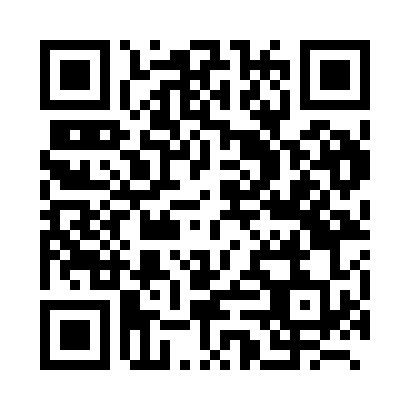 Prayer times for Zoersel, BelgiumMon 1 Jul 2024 - Wed 31 Jul 2024High Latitude Method: Angle Based RulePrayer Calculation Method: Muslim World LeagueAsar Calculation Method: ShafiPrayer times provided by https://www.salahtimes.comDateDayFajrSunriseDhuhrAsrMaghribIsha1Mon3:155:301:456:0710:0012:082Tue3:155:311:456:0710:0012:073Wed3:165:311:466:079:5912:074Thu3:165:321:466:079:5912:075Fri3:175:331:466:079:5812:076Sat3:175:341:466:069:5812:077Sun3:185:351:466:069:5712:078Mon3:185:361:466:069:5612:079Tue3:185:371:466:069:5612:0610Wed3:195:381:476:069:5512:0611Thu3:195:391:476:069:5412:0612Fri3:205:401:476:069:5312:0613Sat3:205:411:476:059:5212:0514Sun3:215:421:476:059:5212:0515Mon3:215:431:476:059:5112:0416Tue3:225:451:476:059:4912:0417Wed3:235:461:476:049:4812:0418Thu3:235:471:476:049:4712:0319Fri3:245:481:486:049:4612:0320Sat3:245:501:486:039:4512:0221Sun3:255:511:486:039:4412:0222Mon3:255:521:486:029:4212:0123Tue3:265:541:486:029:4112:0124Wed3:265:551:486:019:4012:0025Thu3:275:561:486:019:3811:5926Fri3:285:581:486:009:3711:5927Sat3:285:591:486:009:3511:5828Sun3:296:011:485:599:3411:5829Mon3:296:021:485:599:3211:5730Tue3:306:041:485:589:3111:5631Wed3:306:051:485:579:2911:55